Tytuł operacji: Otwarcie działalności gospodarczej  oferującej usługi z zakresu montażu,                          naprawy oraz konserwacji systemów monitoringu oraz systemów                          alarmowych – Sławomir ŚwiderskiNumer wniosku:  14/PP/2016 Kwota dofinansowania:     50.000 złCel ogólny LSR:     Poprawa sytuacji na lokalnym rynku pracy.Cel szczegółowy:    Tworzenie i rozwój przedsiębiorczości.Wskaźnik:               Liczba zrealizowanych operacji polegających na utworzeniu nowego                                przedsiębiorstwaOpis operacji:Operacja polegała na zakupie specjalistycznego sprzętu, dzięki czemu na lokalny rynek zostaną wprowadzone nowe kompleksowe usługi z zakresu systemów monitoringu oraz systemów alarmowych. Zakupiono: rusztowanie, trzy szafki narzędziowe warsztatowe, miernik + tablet, prasę szybkozaciskającą z manometrem, głowicę GD-6 do otworowania, dwa zestawy narzędzi elektryka, akumulatorową dwie młotowiertarki, młotowiertarkę, młot kombi, wiertła udarowe, wkrętarko-wiertarkę, akumulator, walizkę do wkrętarki, akumulatorową szlifierkę kątową, uniwersalny odkurzacz, akumulatorową wkrętarkę z udarem stycznym z akumulatorem, wyrzynarkę, pilarkę tarczową, wkrętaki elektryczne dla elektryka, zestaw kluczy nasadowych, zestaw kluczy oczkowych, nożyce do kabli, laptop.Adres: 64-840 Budzyń, Kąkolewice 2ahttps://www.facebook.com/Firma-Us%C5%82ugowo-Handlowa-Elmo-1180385222067402/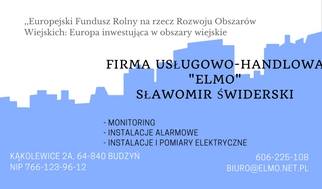 